Chapter 1: Scope and History of MicrobiologyQuestion Type: Multiple Choice 1) Microbes live in us, on us and nearly everywhere around us.  Which of the following activities are microbes involved in?a) Decomposing dead organismsb) Aiding the digestive processes of grazing animalsc) Capturing energy from the sund) All of the aboveAnswer: d Difficulty: EasyLearning Objective 1: LO 1.1 Distinguish the different types of microbes in terms of their cellular structure, including the types of jobs microbiologists may hold as they study them.Section Reference 1: Section 1.1 Why Study Microbiology?2) Which of the following is a reason microorganisms are useful in many different research laboratories (such as ecology, biochemistry, evolution and genetics)?a) They are easy to see and countb) They have fairly complex structures and are expensive c) They reproduce fast and grow in large numbers d) They live everywhere so contaminants from the environment are not a problem.Answer: cDifficulty: EasyLearning Objective 1: LO 1.1 Distinguish the different types of microbes in terms of their cellular structure, including the types of jobs microbiologists may hold as they study them.Section Reference 1: Section 1.2 Scope of Microbiology3) Microbiology is the study of bacteria, algae, fungi, viruses and protozoa. Most of these are single-celled, except for which two:a) bacteria (some of which are multicellular) and algae b) algae and fungi (some have many cells)c) protozoa and fungi d) bacteria and  viruses Answer: bDifficulty: MediumLearning Objective 1: LO 1.1 Distinguish the different types of microbes in terms of their cellular structure, including the types of jobs microbiologists may hold as they study them.Section Reference 1: Section 1.2 Scope of Microbiology4) A parasitologist studies parasites.  What does a mycologist study?a) protozoab) how viruses cause disease and are involved in cancerc) the development of chemical substances to treat diseasesd) fungiAnswer: dDifficulty: EasyLearning Objective 1: LO 1.1 Distinguish the different types of microbes in terms of their cellular structure, including the types of jobs microbiologists may hold as they study them.Section Reference 1: Section 1.2 Scope of Microbiology5) While a doctor may diagnose and treat a patient who presents with a disease, an epidemiologist:a) helps in the development and use of vaccinesb) investigates what organism is responsible for a particular patient’s diseasec) figures out how to use microorganisms to clean up the environmentd) studies the frequency and distribution of the disease in the communityAnswer: dDifficulty: MediumLearning Objective 1: LO 1.1 Distinguish the different types of microbes in terms of their cellular structure, including the types of jobs microbiologists may hold as they study them.Section Reference 1: Section 1.2 Scope of Microbiology6) What did ancient civilizations know about disease?a) Even though they could not see microbes the Greeks and Romans knew that they caused disease and could be transmitted.b) The ancient Mosaic laws in the bible encouraged the burial of waste and the separation of lepers and other diseased individuals.c) All ancient civilizations thought that disease struck people that were morally corrupt.d) Infectious diseases did not have much impact on the survival of people in ancient civilizations.Answer: bDifficulty: HardLearning Objective 1: LO 1.2 Compare the germ theory with that of spontaneous generation, describing the contributions made by Redi, Spallanzani, Pasteur, Tyndall, and Koch that led to a resolution of these conflicting theories and an understanding the role microbes play in disease.Section Reference 1: Section 1.3 Historical Roots7) What discovery was crucial to the founding of the field of microbiology?a) Isolation of lepers limiting the spread of infectious disease b) Agglutination of bacteria in immune serumc) The chemical composition of DNA, the genetic materiald) Microscopes which allowed for the direct observation of microbesAnswer: dDifficulty: EasyLearning Objective 1: LO 1.2 Compare the germ theory with that of spontaneous generation, describing the contributions made by Redi, Spallanzani, Pasteur, Tyndall, and Koch that led to a resolution of these conflicting theories and an understanding the role microbes play in disease.Section Reference 1: Section 1.3 Historical Roots8) The English scientist Robert Hooke coined the term cell because the small boxes he saw in the microscope reminded him of a monk’s room.  What is the cell theory that was later proposed? a) Cells are fundamental units of life.b) Replication requires the division of cells into two equal cells.c) Hereditary information is passed on in the form of DNA.d) All organisms are unicellular, made up of one cell.Answer: aDifficulty: MediumLearning Objective 1: LO 1.2 Compare the germ theory with that of spontaneous generation, describing the contributions made by Redi, Spallanzani, Pasteur, Tyndall, and Koch that led to a resolution of these conflicting theories and an understanding the role microbes play in disease.Section Reference 1: Section 1.3 Historical Roots9) All of the following statements agree with the germ theory of disease, except:a) microorganisms can invade other organisms and cause diseaseb) maggots only grow on meat that is left in an open flask because microbes are transmitted by flies and do not spontaneously generate c) disease-causing organisms will spontaneously arise from decaying meatd) disease is not caused by bad air or spiritsAnswer: cDifficulty: MediumLearning Objective 1: LO 1.2 Compare the germ theory with that of spontaneous generation, describing the contributions made by Redi, Spallanzani, Pasteur, Tyndall, and Koch that led to a resolution of these conflicting theories and an understanding the role microbes play in disease.Section Reference 1: Section 1.4 The Germ Theory of Disease10) Louis Pasteur made several important contributions to microbiology.  These included studying wine making, identifying diseases in silkworms and which of the following:a) developing culture techniques b) developing the first rabies vaccinec) using a swan-necked flask to prove that air contained the vital force that brought microbes d) discovering a method to introduce unwanted organisms into food and wine  Answer: bDifficulty: HardLearning Objective 1: LO 1.2 Compare the germ theory with that of spontaneous generation, describing the contributions made by Redi, Spallanzani, Pasteur, Tyndall, and Koch that led to a resolution of these conflicting theories and an understanding the role microbes play in disease.Section Reference 1: Section 1.4 The Germ Theory of Disease11) Koch’s postulates were: a) specific to anthrax and tuberculosis but don’t apply to other diseases b) designed to establish a casual relationship between a causative microbe and a disease c) strict in that microorganisms isolated from experimentally inoculated hosts had to be different from the microorganism that was introduced into the host.d) interpreted as many organisms could cause the same diseaseAnswer: b Difficulty: MediumLearning Objective 1: LO 1.2 Compare the germ theory with that of spontaneous generation, describing the contributions made by Redi, Spallanzani, Pasteur, Tyndall, and Koch that led to a resolution of these conflicting theories and an understanding the role microbes play in disease.Section Reference 1: Section 1.4 The Germ Theory of Disease12) Koch developed tuberculin, which he hoped would be a vaccine against tuberculosis.  Tuberculin is:a) the current vaccine used against tuberculosisb) responsible for definitively proving that one organism causes one diseasec) administered as a skin test to diagnose tuberculosisd) an exception to germ theoryAnswer: cDifficulty: HardLearning Objective 1: LO 1.2 Compare the germ theory with that of spontaneous generation, describing the contributions made by Redi, Spallanzani, Pasteur, Tyndall, and Koch that led to a resolution of these conflicting theories and an understanding the role microbes play in disease.Section Reference 1: Section 1.4 The Germ Theory of Disease13) Which of the following statements is true about infection control?a) Semmelweiss encouraged physicians to go directly from autopsies to examining women in labor without changing their white coats in hopes of reducing puerperal fever.b) Surgeries that use aseptic technique increases surgical wound infections.c) Lister aided infection control by encouraging wounds to be left open to the air instead of using bandages.d) Semmelweiss was ridiculed by physicians for his suggestion that physicians should wash their hands and adopt more sanitary practices before seeing patients.  Answer: dDifficulty: EasyLearning Objective 1: LO 1.2 Compare the germ theory with that of spontaneous generation, describing the contributions made by Redi, Spallanzani, Pasteur, Tyndall, and Koch that led to a resolution of these conflicting theories and an understanding the role microbes play in disease.Section Reference 1: Section 1.4 The Germ Theory of Disease14) Vaccines are:a) specific disease-causing molecules that incorporate into cellsb) the causative agent of Black Deathc) selective chemicals used to treat infectious diseased) preparations that establish immunity to a diseaseAnswer: dDifficulty: EasyLearning Objective 1: LO 1.3 Describe the specialized studies of immunology, virology, chemotherapy, and molecular biology.Section Reference 1: Section 1.5 Emergence of Special Fields of Microbiology15) Which statement about variolation is FALSE? a) Variolation originated in ancient China.b) Variolation involves infecting a person with dried scabs from lesions of people who had recovered from the disease.c) Variolation used chemicals produced from another microorganism to immunize against the disease causing microbe.d) Variolation leads to a controlled infection that induces immunity against further infection.Answer: cDifficulty: HardLearning Objective 1: LO 1.3 Describe the specialized studies of immunology, virology, chemotherapy, and molecular biology.Section Reference 1: Section 1.5 Emergence of Special Fields of Microbiology16) Pasteur worked on rabies and cholera vaccine during the emergence of immunology. While culturing a chicken cholera he noted that an old culture was weakened and useful as a vaccine as it:a) caused diseaseb) caused severe cholera symptoms and prevented further infectionc) allowed for the cholera to spread from person to persond) did not cause disease symptoms and immunized against chicken choleraAnswer: dDifficulty: HardLearning Objective 1: LO 1.3 Describe the specialized studies of immunology, virology, chemotherapy, and molecular biology.Section Reference 1: Section 1.5 Emergence of Special Fields of Microbiology17) Viruses were initially identified as small infectious agents that could pass through filters.  How was it believed that these agents could survive?a) They had small compact structures that allowed for the production of metabolites and replication.b) They survived on the metabolites and poisons that pass through the filter.c) They borrowed the use of existing metabolic and replicative mechanisms of the host cells they infected.d) They are capable of capturing energy from the sun.Answer: cDifficulty: MediumLearning Objective 1: LO 1.3 Describe the specialized studies of immunology, virology, chemotherapy, and molecular biology.Section Reference 1: Section 1.5 Emergence of Special Fields of Microbiology18) Because viruses could not be visualized using conventional microscopes further progress required the development of techniques for isolating, propagating and analyzing viruses.  All of the following are true EXCEPT:a) crystal structure of the tobacco mosaic virus showed that it was made up of RNA and proteinb) viruses were first observed with an electron microscopec) viral DNA has a different structure from that discovered by Watson and Crick d) Hershey and Chase demonstrated that the genetic material of some viruses is DNAAnswer: cDifficulty: HardLearning Objective 1: LO 1.3 Describe the specialized studies of immunology, virology, chemotherapy, and molecular biology.Section Reference 1: Section 1.5 Emergence of Special Fields of Microbiology19) Before Ehrlich began a systematic search for a chemical to kill specific bacteria, the only chemotherapies available were substances derived from medicinal plants. What distinguished Ehrlich’s chemotherapy research?a) Ehrlich systematically tested hundreds of compounds for their ability to destroy specific bacteria without damaging surrounding tissue.b) Ehrlich used metals, such as antimony and mercury to treat diseases.c) Ehrlich inoculated his own son with fluid from a cowpox blíster.d) Ehrlich introduced cinchona tree bark, a native American remedy to treat malaria.Answer: aDifficulty: MediumLearning Objective 1: LO 1.3 Describe the specialized studies of immunology, virology, chemotherapy, and molecular biology.Section Reference 1: Section 1.5 Emergence of Special Fields of Microbiology20) All of the following are true statements about the development of antibiotics, EXCEPT:a) most bacteria that stopped the growth of other bacteria by producing antibiotics were soil bacteriab) Fleming noticed that a contaminant mold (Penicillium) prevented the growth of bacteria adjacent to itselfc) an antibiotic was discovered in the sea after a scientist noted the absence of disease causing organisms in the seawater where the sewage enteredd) sulfa drugs did not prove to be useful as the body converted them into inactive moleculesAnswer: dDifficulty: HardLearning Objective 1: LO 1.3 Describe the specialized studies of immunology, virology, chemotherapy, and molecular biology.Section Reference 1: Section 1.5 Emergence of Special Fields of Microbiology21) Microbiologists investigate problems by designing and carrying out experiments.  What is true about the scientific method?a) A hypothesis is the definitive explanation to account for the observation and therefore does not need to be tested.b) A prediction is the factor that can change but is prevented from changing during the duration of the experiment.c) A good hypothesis is one that offers the simplest most reasonable explanation and can be tested.d) The goal of an experiment is to prove that scientists are always correct in their predictions.Answer: cDifficulty: MediumLearning Objective 1: LO 1.4 Explain how advances in microbiological sciences have positively impacted medicine, agriculture, and food science.Section Reference 1: Section 1.6 Tomorrow’s History22) To design a good experiment, an investigator must consider all variables that might affect the outcome. What is a variable?a) the record of all the observationsb) everything that a scientist cannot controlc) an outcome that will result if the hypothesis is trued) anything that can change for the purpose of the experimentAnswer: dDifficulty: EasyLearning Objective 1: LO 1.4 Explain how advances in microbiological sciences have positively impacted medicine, agriculture, and food science.Section Reference 1: Section 1.6 Tomorrow’s History23) Microbes have played important roles in genetics and in the discovery of DNA as the genetic material.  What discoveries depended on bacteria? a) The ability of a previously harmless bacterium to change into a disease-causing bacterium was due to DNA acquisition.b) The discovery of the intracellular reproduction of tobacco mosaic virus.c) The development of the microscoped) The identification of a virus that causes yellow fever.Answer: aDifficulty: EasyLearning Objective 1: LO 1.3 Describe the specialized studies of immunology, virology, chemotherapy, and molecular biology.Section Reference 1: Section 1.5 Emergence of Special Fields of Microbiology24) Microbiology continues to be an important research field for all of the following reasons, EXCEPT:a) all infectious diseases have had vaccines developed and therefore can be preventedb) many forms of genetic engineering depend on microorganismsc) new and emerging diseases like AIDS need to be studied d) microorganisms can be used as factories to cheaply produce drugs, hormones and vaccinesAnswer: aDifficulty: EasyLearning Objective 1: LO 1.4 Explain how advances in microbiological sciences have positively impacted medicine, agriculture, and food science.Section Reference 1: Section 1.6 Tomorrow’s History25) Bacteriophages are:a) modified antibiotics that were used in the Soviet Unionb) viruses that attack and kill specific kinds of bacteria including antibiotic resistant bacteriac)  used to introduce genes in gene therapyd)  some of the genes in the human genomeAnswer: bDifficulty: MediumLearning Objective 1: LO 1.4 Explain how advances in microbiological sciences have positively impacted medicine, agriculture, and food science.Section Reference 1: Section 1.6 Tomorrow’s History26) Which is a false statement about genomes?a) genomes contain all the genetic material of a species.b) all of the genome is made up of useful genes whose function we already knowc) humans have only 300 genes not found in the moused) most microbial genomes are smaller than the human genomeAnswer: bDifficulty: MediumLearning Objective 1: LO 1.4 Explain how advances in microbiological sciences have positively impacted medicine, agriculture, and food science.Section Reference 1: Section 1.6 Tomorrow’s History27) Over 100 microbial genomes have been sequenced. Beyond yielding insight into microbial genetics, these sequencing projects have been important because: a) they allow insights into microbial pathogenicity  b) knowing how many chromosomes a microbe has lets us know if it causes disease.  c) without the sequence of the genome we cannot tell what the organism uses as its genetic material.  d) it demonstrates that microorganisms do not cause infectious diseases.Answer: aDifficulty: MediumLearning Objective 1: LO 1.4 Explain how advances in microbiological sciences have positively impacted medicine, agriculture, and food science.Section Reference 1: Section 1.6 Tomorrow’s History28) All of the following are considered microbes EXCEPT:a) virusesb) bacteriac) protozoad) wormsAnswer: dDifficulty: EasyLearning Objective 1: LO 1.1 Distinguish the different types of microbes in terms of their cellular structure, including the types of jobs microbiologists may hold as they study them.Section Reference 1: Section 1.2 Scope of Microbiology29) The concept of putting microbes to work to clean up the environment is called:a) bioremediationb) pasteurizationc) immunizationd) fermentationAnswer: aDifficulty: EasyLearning Objective 1: LO 1.1 Distinguish the different types of microbes in terms of their cellular structure, including the types of jobs microbiologists may hold as they study them.Section Reference 1: Section 1.1 Why Study Microbiology?30) A substance derived from one microorganism that kills or restricts the growth of other microorganisms is best described as a(n): a) poisonb) antibodyc) vaccine	d) antibioticAnswer: dDifficulty: MediumLearning Objective 1: LO 1.3 Describe the specialized studies of immunology, virology, chemotherapy, and molecular biology.Section Reference 1: Section 1.5 Emergence of Special Fields of Microbiology31) Microbiology is the study of microorganisms which include all of the following except:a) bacteriab) virusesc) plantsd) protozoaAnswer: cDifficulty: EasyLearning Objective 1: LO 1.1 Distinguish the different types of microbes in terms of their cellular structure, including the types of jobs microbiologists may hold as they study them.Section Reference 1: Section 1.2 Scope of Microbiology32) Which of the following diseases has been eradicated?a) Chicken poxb) Measlesc) Smallpoxd) MumpsAnswer: cDifficulty: EasyLearning Objective 1: LO 1.3 Describe the specialized studies of immunology, virology, chemotherapy, and molecular biology.Section Reference 1: Section 1.5 Emergence of Special Fields of Microbiology33) Which of the following statements about algae is FALSE?a) They photosynthesize to produce their own foodb) They are found in both fresh- and salt-waterc) They have a nucleusd) They never cause disease in humansAnswer: dDifficulty: MediumLearning Objective 1: LO 1.1 Distinguish the different types of microbes in terms of their cellular structure, including the types of jobs microbiologists may hold as they study them.Section Reference 1: Section 1.2 Scope of Microbiology34) In which of the following groups would you find a mushroom?a) bacteriab) protozoac) fungid) virusesAnswer: cDifficulty: EasyLearning Objective 1: LO 1.1 Distinguish the different types of microbes in terms of their cellular structure, including the types of jobs microbiologists may hold as they study them.Section Reference 1: Section 1.2 Scope of Microbiology35) Which of the following groups of organisms contains members better known for transmitting agents of disease than for causing disease themselves?a) Arthropodsb) Protozoac) Fungid) HelminthsAnswer: aDifficulty: EasyLearning Objective 1: LO 1.1 Distinguish the different types of microbes in terms of their cellular structure, including the types of jobs microbiologists may hold as they study them.Section Reference 1: Section 1.2 Scope of Microbiology36) Collecting information and tracking the spread of disease is the primary responsibility of what U. S. government agencya) Food and Drug Administrationb) Centers for Disease Control and Preventionc) Department of Health and Human Servicesd) Department of Homeland SecurityAnswer: bDifficulty: EasyLearning Objective 1: LO 1.1 Distinguish the different types of microbes in terms of their cellular structure, including the types of jobs microbiologists may hold as they study them.Section Reference 1: Section 1.2 Scope of Microbiology37) The first person to use a microscope to observe cells invisible to the naked eye was:a) Robert Hooke b) Matthias Schleidenc) Anton van Leeuwenhoekd) Louis PasteurAnswer: cDifficulty: MediumLearning Objective 1: LO 1.2 Compare the germ theory with that of spontaneous generation, describing the contributions made by Redi, Spallanzani, Pasteur, Tyndall, and Koch that led to a resolution of these conflicting theories and an understanding the role microbes play in disease.Section Reference 1: Section 1.3 Historical Roots38) The curve in Pasteur’s swan neck flasks was important because _____.a) It prevented flies from escaping the flaskb) It allowed only warm air to reach the infusionc) It trapped microbes that otherwise would have entered the flaskd) It prevented oxygen from reaching organisms inside the flaskAnswer: cDifficulty: MediumLearning Objective 1: LO 1.2 Compare the germ theory with that of spontaneous generation, describing the contributions made by Redi, Spallanzani, Pasteur, Tyndall, and Koch that led to a resolution of these conflicting theories and an understanding the role microbes play in disease.Section Reference 1: Section 1.4 The Germ Theory of Disease39) A pure culture refers to a culture:a) containing bacteria that all have the same shapeb) which has never been used to inoculate a patientc) which causes only a single diseased) which contains only a single type of organismAnswer: dDifficulty: MediumLearning Objective 1: LO 1.2 Compare the germ theory with that of spontaneous generation, describing the contributions made by Redi, Spallanzani, Pasteur, Tyndall, and Koch that led to a resolution of these conflicting theories and an understanding the role microbes play in disease.Section Reference 1: Section 1.4 The Germ Theory of Disease40) Edward Jenner is best known for what contribution to the developing field of microbiology?a) Developing some of the earliest vaccinesb) Disproving spontaneous generationc) Controlling infections in patientsd) Developing methods of obtaining pure cultures of microorganismsAnswer: aDifficulty: EasyLearning Objective 1: LO 1.3 Describe the specialized studies of immunology, virology, chemotherapy, and molecular biology.Section Reference 1: Section 1.5 Emergence of Special Fields of Microbiology41) From the following choices, who is NOT known primarily for their work with antibiotics?a) Alexander Flemingb) Gregor Mendelc) Selman Waksmand) Gerhard DomagkAnswer: bDifficulty: MediumLearning Objective 1: LO 1.3 Describe the specialized studies of immunology, virology, chemotherapy, and molecular biology.Section Reference 1: Section 1.5 Emergence of Special Fields of Microbiology42) Who first elucidated the structure of DNA?a) Hershey and Chaseb) Avery, McCarty and MacLeodc) Watson and Crickd) Tatum and BeadleAnswer: cDifficulty: EasyLearning Objective 1: LO 1.3 Describe the specialized studies of immunology, virology, chemotherapy, and molecular biology.Section Reference 1: Section 1.5 Emergence of Special Fields of Microbiology43) The field of ___________ involves studying how a person defends him/ herself against microbial infection. a) molecular biology b) virologyc) mycologyd) immunology Answer: dDifficulty: EasyLearning Objective 1: LO 1.3 Describe the specialized studies of immunology, virology, chemotherapy, and molecular biology.Section Reference 1: Section 1.5 Emergence of Special Fields of Microbiology44) A microorganism that causes disease is _______ .a) pathogenicb) phagocyticc) virulentd) algaeAnswer: a Difficulty: MediumLearning Objective 1: LO 1.3 Describe the specialized studies of immunology, virology, chemotherapy, and molecular biology.Section Reference 1: Section 1.5 Emergence of Special Fields of Microbiology45) The study of chemical reactions that occur in microbes is called _____.a) microbial ecologyb) taxonomyc) microbial metabolismd) epidemiologyAnswer: cDifficulty: EasyLearning Objective 1: LO 1.1 Distinguish the different types of microbes in terms of their cellular structure, including the types of jobs microbiologists may hold as they study them.Section Reference 1: Section 1.2 Scope of Microbiology46) Which of the following statements about pasteurization is FALSE?a) It originally involved heating a substance to 56C in the absence of oxygen for 30 minutes.b) It kills unwanted organisms.c) Pasteurization was orginally developed as a method to keep milk from spoiling.d) It was developed by Pasteur.Answer: cDifficulty: HardLearning Objective 1: LO 1.2 Compare the germ theory with that of spontaneous generation, describing the contributions made by Redi, Spallanzani, Pasteur, Tyndall, and Koch that led to a resolution of these conflicting theories and an understanding the role microbes play in disease.Section Reference 1: Section 1.4 The Germ Theory of Disease47) The period from 1874 to 1917 is generally referred to as the _______ because __________.a) golden age of seminal discovery; research on viruses was fruitfulb) age of molecular genetics; important discoveries were made about molecular processesc) golden age of microbiology; microbiology was at the forefront of biomedical research in medicine and biologyd) age of microbial appreciation; many people were excited about virusesAnswer: cDifficulty: EasyLearning Objective 1: LO 1.4 Explain how advances in microbiological sciences have positively impacted medicine, agriculture, and food science.Section Reference 1: Section 1.6 Tomorrow’s History48) Bacteriophages have been successfully used in all of the following circumstances, EXCEPT:a) to treat wounds of Soviet Union soldiersb) prevent Listeria infections on cut apples and melonsc) remove  E. coli O157:H7 from herds of animalsd) attack weedsAnswer: dDifficulty: MediumLearning Objective 1: LO 1.4 Explain how advances in microbiological sciences have positively impacted medicine, agriculture, and food science.Section Reference 1: Section 1.6 Tomorrow’s History49) Bioterrorism:a) involves using antibiotics and vaccines for terrorist meansb) converts factories to produce tanks, trucks and carsc) prevents getting bacteria into ground beef to keep our food supply safed) uses microbes, such as anthrax, as part of terrorist attacksAnswer: dDifficulty: EasyLearning Objective 1: LO 1.4 Explain how advances in microbiological sciences have positively impacted medicine, agriculture, and food science.Section Reference 1: Section 1.6 Tomorrow’s History50) Which of the following statements about microbes is TRUE?a) Prions are proteins without any nucleic acid.b) Viroids are single-celled microscopic organisms.c) Protozoa are nucleic acids without a protein coat.d) Algae depend on the metabolic processes of host cells. Answer: aDifficulty: EasyLearning Objective 1: LO 1.1 Distinguish the different types of microbes in terms of their cellular structure, including the types of jobs microbiologists may hold as they study them.Section Reference 1: Section 1.2 Scope of Microbiology51) This microorganism can be observed with: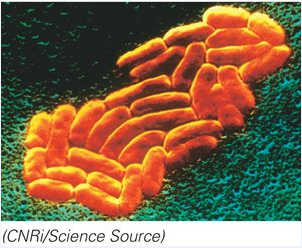 a) the naked eyeb) a light microscopec) a scanning electron microscoped) B and C are correctAnswer: dDifficulty: MediumLearning Objective 1: LO 1.1 Distinguish the different types of microbes in terms of their cellular structure, including the types of jobs microbiologists may hold as they study them.Section Reference 1: Section 1.2 Scope of Microbiology52)  This microorganism can infect _____.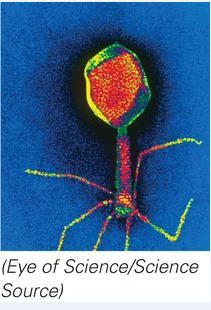 a) algaeb) bacteriac) virusesd) prionsAnswer: bDifficulty: MediumLearning Objective 1: LO 1.1 Distinguish the different types of microbes in terms of their cellular structure, including the types of jobs microbiologists may hold as they study them.Section Reference 1: Section 1.2 Scope of Microbiology53) This microorganism uses _____ to get its food.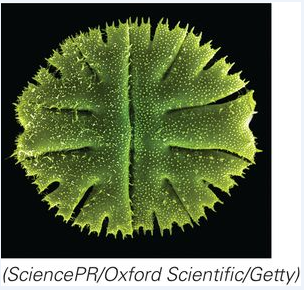 a) pinocytosisb) endocytosisc) photosynthesisd) phagocytosisAnswer: cDifficulty: MediumLearning Objective 1: LO 1.1 Distinguish the different types of microbes in terms of their cellular structure, including the types of jobs microbiologists may hold as they study them.Section Reference 1: Section 1.2 Scope of MicrobiologyQuestion Type: Essay 54) Microorganisms are often referred to as the “invisible emperors” of our world.  Why is this?  How would you characterize their rule?  Are they helpful or demanding emperors? Give one example to support your characterization.Answer: Microorganisms are everywhere. They are small, replicate rapidly and are well adapted to live in most conditions found on our planet.  Research has suggested that bacteria are living below the surface of our planet and they have been found in other extreme conditions (e.g., hot springs, etc).  Not only are they ubiquitous, living in the soil, on plants, in animals and in the ocean, but they also exceed the biomass of all other living things.Microorganisms are emperors, in that they control a number of vital aspects of our lives whether we desire it or not.  They can determine health or disease for our families, our livestock and our plant crops.  They can influence water ecology affecting marine and other aquatic life.  They are necessary components of the web of life necessary for all other living things.  In the ocean they trap energy from sunlight and store it as molecules that other organisms then use as food.  They make nitrogen available to plants.  They play an essential role in the food webs that all plants and animals depend on.Like a benevolent emporer, microorganisms are mostly helpful and only occasionally demanding.  The vast majority are directly or indirectly beneficial to humans. They are helpful in their role in the food web (capturing energy from sunlight, decomposing dead organisms or waste materials, making nitrogen available to plants and aiding the digestion of mammals).  They also provide humans food (mushrooms, other fungi and algae) and are used to make human food (i.e. pickles, yogurt, sauerkraut, beer/wine, bread, fructose and aspartame in soft drinks).  They also produce antibiotics and can be used in genetic engineering or bioremediation.One might consider their potential to cause disease or food spoilage as demanding or capricious.Difficulty: MediumLearning Objective 1: LO 1.1 Distinguish the different types of microbes in terms of their cellular structure, including the types of jobs microbiologists may hold as they study them.Section Reference 1: Section 1.1 Why Study Microbiology?55) What is the germ theory of disease?  What did people believe caused disease to be transmitted before the germ theory of disease? Describe one experiment that supported the germ theory.  Name an important innovation that arouse from the germ theory of disease.Answer: The germ theory of disease states that microorganisms are the cause of many diseases.  Before the germ theory was proven people believed that microbes were spontaneously generated and carried by bad air.  The germ theory views disease as being created by microorganisms that grow by reproduction and can be transmitted.There are four early experiments that support germ theory.  Francesco Redi used three flasks with meat in each flasks and covered one with gauze, the other was tightly sealed and the last was left open  After a few days he found maggots only on surfaces that were accessible by flies (e.g., on the meat in the open flask and on the surface of the gauze).  Another supporting observation that was made was that no organisms spontaneously generated from boiled broth containing organic matter and either sealed in a flask or with filtered air.  Pasteur and Tyndall demonstrated that freshly boiled broth exposed to air but with either a filter or a long tortuous tube that wouldn’t allow for dust particles grew nothing, therefore the living organisms that grew in such broths came from outside instead of being generated within the broth. Lastly, Robert Koch demonstrated that anthrax was caused by a specific bacterium and not from a substance that spontaneously generated.Germ theory has lead to important innovations such as improved sanitation, antibiotics, hygienic practices and aseptic technique in surgery.Difficulty: MediumLearning Objective 1: LO 1.2 Compare the germ theory with that of spontaneous generation, describing the contributions made by Redi, Spallanzani, Pasteur, Tyndall, and Koch that led to a resolution of these conflicting theories and an understanding the role microbes play in disease.Section Reference 1: Section 1.4 The Germ Theory of Disease